Name _________________________________________  Sect _______________Lines of Best Fit:Create a scatterplot using the following data.  Once you have completed the scatterplot, draw a line of Best Fit.  Then use what you know about writing linear equations (think slope and y-intercept) to write an equation for the line of Best Fit.Number of Hours:		1	2	3	4	5	6	7Miles Driven:		30	58	90	119	155	185	210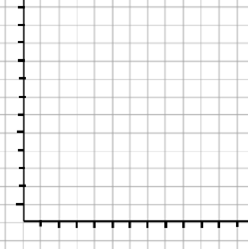 Equation:Now use the equation to predict how many miles you will have driven after 11 hours.Create a scatterplot using the following data.  Once you have completed the scatterplot, draw a line of Best Fit.  Then use what you know about writing linear equations (think slope and y-intercept) to write an equation for the line of Best Fit.# of Months:	1		2		3		4		5		6	7Money in bank:	$950		800		700		650		1,200		425	300Is there an outlier?  Which set of data?Equation:Now use the equation to predict how much money you will have after 9 months.